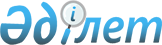 Об утверждении объемов бюджетных средств на субсидирование развития семеноводства по каждой категории субсидируемых семян на 2023 годПостановление акимата области Ұлытау от 4 мая 2023 года № 21/01. Зарегистрировано Департаментом юстиции области Ұлытау 5 мая 2023 года № 14-20
      В соответствии со статьей 27 Закона Республики Казахстан "О местном государственном управлении и самоуправлении в Республике Казахстан", приказом Министра сельского хозяйства Республики Казахстан от 30 марта 2020 года № 107 "Об утверждении Правил субсидирования повышения урожайности и качества продукции растениеводства" (зарегистрирован в Реестре государственной регистрации нормативных правовых актов под № 20209) акимат области Ұлытау ПОСТАНОВЛЯЕТ:
      1. Утвердить объемы бюджетных средств на субсидирование развития семеноводства по каждой категории субсидируемых семян на 2023 год согласно приложению к настоящему постановлению.
      2. Контроль за исполнением настоящего постановления возложить на курирующего заместителя акима области.
      3. Настоящее постановление вводится в действие по истечении десяти календарных дней после дня его первого официального опубликования. Объемы бюджетных средств на субсидирование развития семеноводства по каждой категории субсидируемых семян на 2023 год
					© 2012. РГП на ПХВ «Институт законодательства и правовой информации Республики Казахстан» Министерства юстиции Республики Казахстан
				
      Аким

Б. Әбдіғалиұлы
Приложение к постановлению
Акимата области Ұлытау
от 4 мая 2023 года
№ 21/01
№
Категория субсидируемых семян
Объемы бюджетных средств, тысяч тенге
1
Элитные семена
7 599,0
2
Семена первой репродукции
5000,0
Всего:
Всего:
12 599,0